ПОСТАНОВЛЕНИЕ                                                                                JОП от ______27 сентября____2018 г. №__1473___с. Онгудай«Об утверждении административного регламента по предоставлению муниципальной услуги «Выдача разрешения на использование земельных участков, находящихся в муниципальной собственности, на выполнение работ по строительству (реконструкции) объектов электросетевого хозяйства»»          В соответствии с Федеральными законами от 27.07.2010 года № 210-ФЗ «Об организации предоставления государственных и муниципальных услуг» и от 06.10.2003 №131-ФЗ «Об общих принципах организации местного самоуправления в Российской Федерации», Уставом муниципального образования «Онгудайский район», постановляю:Утвердить административный регламент по предоставлению муниципальной услуги «Выдача разрешения на использование земельных участков, находящихся в муниципальной собственности, на выполнение работ по строительству (реконструкции) объектов электросетевого хозяйства». (Приложение №1)Опубликовать данное постановление на официальном сайте Муниципального образования «Онгудайский район».3.  Контроль за исполнением настоящего постановления возложить на начальника отдела строительства, архитектуры, земельных и имущественных отношений Ч.В Кучинову.И.о. главы района (аймака)                                                        В.О. ЧенчулаевПодготовил:                                            А.Г. ТемдековаСогласовано:                                           Ч.В. КучиноваСогласовано:                                           У.А. ТоноваРоссийская Федерация Республика АлтайМуниципальное образование«Онгудайский район»Администрация района (аймака)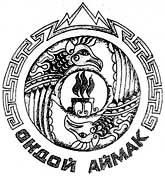 Россия ФедерациязыАлтай РеспубликаМуниципал тозолмо«Ондой аймак»Аймактынадминистрациязы